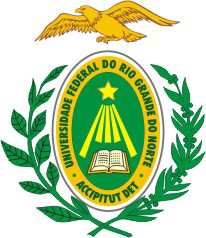 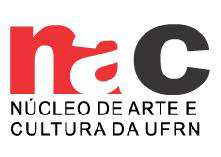 UNIVERSIDADE FEDERAL DO RIO GRANDE DO NORTE PRÓ-REITORIA DE EXTENSÃO PROEX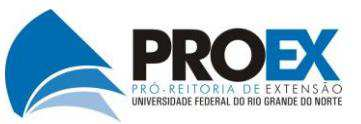 NÚCLEO DE ARTE E CULTURAEDITAL UFRN/PROEX/NAC Nº 009/2014SELEÇÃO PÚBLICA PARA APOIO AOS GRUPOS DE ARTE E CULTURA DA UFRN, COM EXERCÍCIO PARA 2015INTRODUÇÃOA Universidade Federal do Rio Grande do Norte (UFRN), por meio da Pró- Reitoria de Extensão (PROEX) e do Núcleo de Arte e Cultura (NAC), utilizando-se de recursos do Fundo de Apoio à Extensão (FAEX) e do Programa de Apoio a Planos de Reestruturação e Expansão das Universidades Federais (REUNI), com base nas resoluções nº 053/2008 e nº 169/2008, do Conselho de Ensino, Pesquisa e Extensão; e a Portaria n° 012/2011, da PROEX, torna pública as condições para a submissão de propostas ao Edital UFRN/PROEX/NAC nº 009/2014 aberto à participação da comunidade universitária desta instituição.O presente Edital se destina a apoiar propostas de ações de extensão, a serem executadas pelos Grupos Artísticos da UFRN, no exercício de 2015, nas seguintes categorias: Grupos Permanentes de Arte e Cultura (GPAC) e Grupos Artísticos Não Permanentes.2. DEFINIÇÕESSão definições importantes a este Edital:O conceito de Extensão Universitária, definido no Art. 1º da Resolução nº 053/2008– CONSEPE, o qual estabelece que:“A Extensão Universitária é o processo educativo, cultural e científico que articula o ensino e a pesquisa de forma indissociável, para viabilizar relações transformadoras entre a universidade e a sociedade, a partir de um diálogo que envolva os diferentes saberes (das ciências, das tecnologias, das artes, das humanidades e da tradição), permitindo novas criações, socializações e mudanças recíprocas, como envolvimento e inserção de alunos, professores e técnico-administrativos em experiências reais junto a diferentes grupos e populações que com elas interagem”.O conceito de GRUPO PERMANENTE estabelecido na Resolução nº 053/2008 e especificado na Portaria n° 012/2011 da PROEX, as quais preconizam que:“Os GRUPOS PERMANENTES DE ARTE E CULTURA DA UFRN são integrados por docentes, discentes e participantes externos que desenvolvem atividades artísticas e culturais de forma continuada, formalizadas em Projetos ou Programas de Extensão,Cujos processos e produtos são reconhecidos como academicamente relevantes pelas Unidades Acadêmicas, da área de conhecimento específica, e pela PROEX, com registro e acompanhamento do NAC, e devem ter as seguintes características:1. Desenvolvam atividades principais centradas no desenvolvimento e na exploração de linguagens artísticas e culturais;2. Realizem atividades de extensão em interação com o ensino e a pesquisa;3. Envolvam no máximo 1/3 de pessoas da comunidade externa, em relação ao total de discentes da UFRN, sendo aquelas consideradas voluntárias e colaboradoras das ações do Grupo e com rotatividade bianual no elenco do Grupo;4. Destinem parte de suas atividades à disseminação de sua produção junto à comunidade e/ou segmentos sociais com baixo poder de acesso a bens culturais (bairros periféricos, escolas públicas, entre outros);”5. Sejam organizados em forma de Grupos históricos, produtores e disseminadores de arte e cultura.Os GRUPOS ARTÍSTICOS NÃO PERMANENTES dizem respeito a Projetos de Extensão de natureza artística, caracterizados como Grupo e que ainda não se enquadra na categoria de GPAC.3. ÁREA TEMÁTICA DA EXTENSÃOAs propostas devem estar enquadradas na área temática cultura.4. CRONOGRAMA5. RECURSOS ORÇAMENTÁRIOSSerão concedidos apoio financeiro e quotas de bolsas de extensão para a realização dos projetos de extensão durante o exercício 2015, de acordo com as demandas dos grupos e a disponibilidade de recursos orçamentários.6. CONDIÇÕES DE PARTICIPAÇÃOSomente poderão pleitear os recursos previstos neste Edital as ações de extensão desenvolvidas por grupos que preencham os requisitos estabelecidos pela Portaria n° 012/2011, da PROEX, que regulamenta o funcionamento dos Grupos Permanentes de Arte e Cultura na UFRN.7. INSCRIÇÃO DA PROPOSTAA submissão de propostas ao presente Edital deve ser feita via SIGAA, no menuEXTENSÃO, submissão de propostas, opção projetos.8. ITENS FINANCIÁVEIS 8.1 Diárias e Passagens; Serviços de Terceiros - Pessoa Física; Serviços de Terceiros- Pessoa Jurídica; Material de Consumo; Equipamentos e Material Permanente;8.2 Todos os itens financiados deverão ser essenciais à execução do projeto e executados segundo as normas e procedimentos do Sistema Integrado de Patrimônio, Administração e Contratos – SIPAC;8.3 É imprescindível que seja informado na submissão da proposta a ocorrência de outras fontes de financiamento para a operacionalização das atividades propostas, inclusive cotas de bolsas;8.5 São vedados uso de recursos provenientes deste Edital para financiar itens como coquetéis, festas e afins.9.ANÁLISE E SELEÇÃO DAS PROPOSTAS9.1 As propostas serão apresentadas para apreciação prévia da sua respectiva Unidade Acadêmica;9.2 As propostas que forem aprovadas pela respectiva Unidade Acadêmica serão encaminhadas ao colegiado do Núcleo de Arte e Cultura (NAC) para avaliação e emissão de parecer;9.3 As propostas com parecer positivo emitido pelo NAC serão submetidas ao Comitê de Extensão para avaliação e parecer conclusivo, segundo as orientações deste Edital e critério de adequação orçamentária e financeira da Pró-Reitoria de Extensão;9.4 A avaliação será feita considerando-se os seguintes critérios:1. Qualidade acadêmico-artístico-cultural da proposta;2. Interação entre extensão, ensino e pesquisa;3. Participação de discentes, docentes, servidores técnicos e de pessoas externas à UFRN;4. Relação das ações do Projeto com as atividades acadêmico, científico-culturais(ACC) dos Cursos da UFRN;5. Interação com comunidades e fomento ao desenvolvimento social, considerando a constituição de interfaces artístico-educacionais com escolas, grupos e movimentos culturais;6. Desenvolvimento de processos criativos e de formação artística continuados;7. Coerência entre proposta, cronograma e orçamento;8. Análise da relação entre custos e resultados do projeto;9. Capacidade de articulação com projetos de extensão em desenvolvimento naUFRN, promovendo a interação destes com a área artístico-cultural;10. Disponibilidade para participar de Programas e/ou Projetos institucionais, estratégicos para o desenvolvimento do Plano cultural da UFRN. No caso de Grupos que pleiteiam renovação, este critério tomará por base as participações em ações culturais citadas no Edital do ano anterior a este.9.5 Será desclassificada a proposta que não atenda as exigências deste Edital e da Portaria nº 012/2011-PROEX;9.6 As propostas deverão ser implementadas até sessenta dias após o repasse dos recursos orçamentários correspondentes, sob o risco de serem substituídas pelas demais propostas aprovadas e não contempladas, obedecendo-se à ordem de classificação.10. EXECUÇÃO ORÇAMENTÁRIA10.1 A execução orçamentária das propostas aprovadas com recursos financeiros será realizada segundo as normas e procedimentos do Sistema Integrado de Patrimônio, Administração e Contratos – SIPAC (www.sipac.ufrn.br);10.2 Na página de orçamento do formulário de submissão das propostas haverá um campo de preenchimento referente ao registro do número do cadastro no SIPAC do item com solicitação de financiamento;10.3 A submissão da proposta poderá ser finalizada sem a indicação deste número de cadastro do item no SIPAC;10.4 Quando não houver cadastro do item no SIPAC, esta solicitação deverá ser feita pelo coordenador da proposta com a finalidade de facilitar sua execução orçamentária;10.5 Quando necessário, após a aprovação das propostas será exigido do coordenador a readequação de quantidade e valor financeiro dos itens objetos de apoio financeiro;10.6 A implantação das bolsas deverá ocorrer entre os dias 01 e 05 do mês, para fazer jus ao pagamento do mês respectivo;10.7Não haverá pagamento, aos bolsistas, de fração anterior a esse cadastramento.11. ACOMPANHAMENTO E AVALIAÇÃO11.1 Cabe à PROEX e ao NAC, considerando o que preconiza a portaria n°012/2011- PROEX, avaliarem o funcionamento e o desempenho dos GPAC, com base nas fichas de acompanhamento e relatório final, via SIGAA, para apreciação do Comitê de Extensão.12. CONTRAPARTIDASOs Grupos aprovados com recurso deverão atender a solicitação de instâncias universitárias oficiais (Reitoria, Pró-Reitorias, Unidades, Departamentos e Coordenações) para apresentações em solenidades e/ou eventos da UFRN – em seus campi e/ou em comunidades externas - mediante a disponibilidade de agenda e repertório, considerando a coerência entre os objetivos do Grupo e o tipo do evento;12.1 É obrigatório somar o mínimo de quatro apresentações anuais, sendo duas nos campi da UFRN e duas em comunidades externas à instituição;12.2 Todos os Grupos aprovados com recursos neste Edital devem participar da CIENTEC 2015 e de demais ações institucionais estratégicas para o desenvolvimento do Plano Cultural da UFRN, sempre que solicitado pela PROEX e NAC, de modo que o Grupo deverá justificar por escrito e encaminhar o documento ao NAC quando não for possível sua participação;12.3 A PROEX e o NAC da UFRN devem ser sempre citados em quaisquer apresentações e/ou publicações oriundas das ações dos grupos aprovados neste Edital. No caso de publicações, impressas e/ou online, devem constar os logotipos da UFRN, PROEX e NAC, assim como do Centro ou Unidade de vinculação do Grupo;12.4 As atividades deverão ser obrigatoriamente registradas no relatório parcial e final, ambos disponíveis no SIGAA;12.5 É obrigação de o Grupo manter seu cadastro completo atualizado junto ao NAC e departamento e/ou unidade a que pertence, de modo a favorecer a comunicação e a divulgação das atividades, entre outras;12.6 É obrigação de o Grupo comparecer, pelo menos um de seus membros, às reuniões no NAC e/ou PROEX, desde que a convocação ocorra com pelo menos dois dias úteis de antecedência;12.7 O descumprimento dos itens 12.1 e 12.2 implicará na devolução de cinqüenta por cento dos recursos recebidos pelo grupo, salvo casos passíveis de justificativas plausíveis;12.8 O descumprimento do item12.3 implicará em diminuição de pontuação referente a orçamento e cotas de bolsas pleiteados pelo Grupo ao concorrer à edição 2015 deste Edital, com vigência para 2015.13.DISPOSIÇÕESFINAIS13.1 O prazo para impugnação do presente Edital é de até dois dias úteis após a sua publicação;13.2 Os casos omissos e não previstos neste Edital serão resolvidos, em primeira instância, pelo Comitê de Extensão, e, em última instância, pelo CONSEPE, se for matéria acadêmica ou CONSAD, se for matéria administrativa;13.3 Eventuais dúvidas sobre o presente Edital devem ser direcionadas ao NAC, por meio do telefone 3215-3237 ou e-mail: nac@reitoria.ufrn.brNatal, 25 de novembro de 2014.Prof. Edmilson Lopes JúniorPró-Reitor de Extensão Profª Teodora de Araújo AlvesDiretora do Núcleo de Arte e Cultura EVENTODATAPublicação do Edital25/11/2014Submissão das Propostas25/11/2014 a 03/02/2015Análise das Propostas (NAC/PROEX)04/02 a 18/02/2015Divulgação do resultado da análise dasPropostas pela PROEX e NAC23/02/2015Prazo para pedido de reconsideração  Até 25/02/2015Publicação do resultado da reconsideração26/02/2015  Publicação do resultado final26/02/2015Início da vigência das ações05 de março de 2015